Chapter 10: Cell Growth and DivisionVocabularyDNA: Molecule that contains your genetic information; tells the cell what to do; cannot be seen when it is loose; all cells have DNA; eukaryotic cells have DNA in the nucleusChromosome: Package of tightly coiled DNA; can only be seen during cell divisionSister Chromatid: Identical copy of a chromosome; copies of chromosomes are made before the cell dividesCentromere: Holds Sister Chromatids together in the beginning of cell divisionParent Cell: Original cell that is about to divideDaughter Cell: New cells formed after cell divisionCell Cycle:	Interphase		G1: Cell Grows		S: Chromosomes Copy		G2: Cell Grows	Mitosis		Prophase: Nucleus Dissolves; Spindles Form		Metaphase: Chromosomes line up down the middle; 					centromere attaches to spindle		Anaphase: Spindles pull sister chromatids apart to opposite 				ends of the cell		Telophase: New nuclear membranes form around each set 				of chromosomes	Cytokinesis: Cytoplasm/rest of cell divides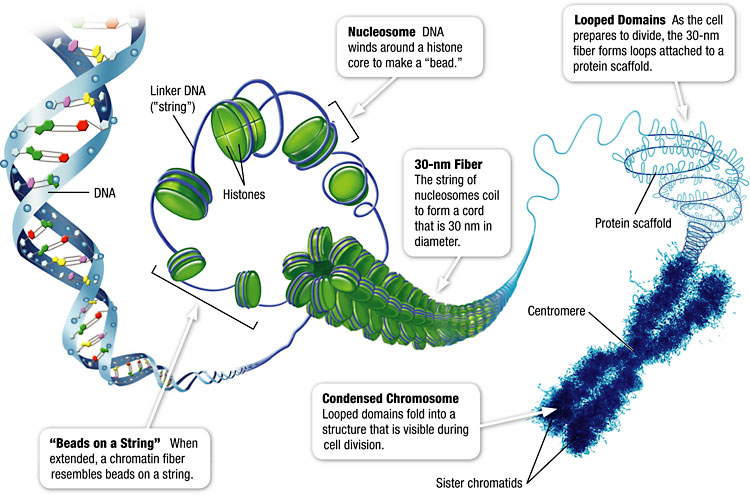 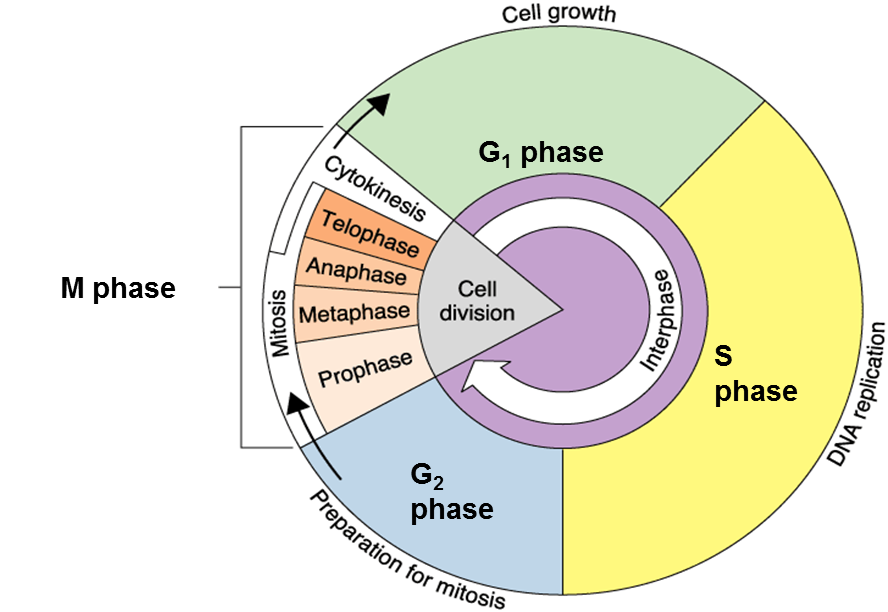 